Türkçe Başlığı Yazınız (16 Punto Kalın)Ad SOYAD1 Ad SOYAD2* 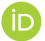 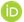 1 Kurum, Ülke2 Kurum, ÜlkeGİRİŞAna başlıklar büyük harflerle kalın Times New Roman yazı tipinde 11 punto ve 1cm girintiye sahip olmalıdır. Başlıklar öncesi 12nk boşluk tanımlanmalıdır. Paragraflarda Times New Roman yazı tipinde 11 punto büyüklüğünde olmalıdır. Paragraflar 1cm girintiyle başlamalıdır. Satır aralığı 1.15nk olmalıdır. Her paragrafın üzerinde 6nk’lık bir boşluk olmaldır. Bu işlemleri satır aralığı menüsünü kullanarak yapabilirsiniz. Giriş kısmının olduğu sayfanın üst bilgisinde derginin adı ve kısaltması eklenmiş olmalıdır. Sayfanın altında ise sadece sayfa numarası olmalıdır.Birinci Düzey Alt BaşlıkBirinci düzey alt başlıklar ilk harfleri büyük, kalın, Times New Roman yazı tipinde ve 11 punto büyüklüğünde olmalıdır. Başlıklar öncesi 12nk boşluk tanımlanmalıdır Başlık ve paragraflar 1cm girintiyle başlamalıdır. Satır aralığı 1.15nk olmalıdır. Her paragrafın üzerinde 6nk’lık bir boşluk olmaldır. Bu işlemleri satır aralığı menüsünü kullanarak yapabilirsiniz.İkinci Düzey Alt Başlıkİkinci düzey alt başlıklar, ilk harfleri büyük, kalın, italic, Times New Roman yazı tipinde ve 11 punto büyüklüğünde olmalıdır. Başlıklar öncesi 12nk boşluk tanımlanmalıdır Başlık ve paragraflar 1cm girintiyle başlamalıdır. Satır aralığı 1.15nk olmalıdır. Her paragrafın üzerinde 6nk’lık bir boşluk olmaldır. Bu işlemleri satır aralığı menüsünü kullanarak yapabilirsiniz.Üçüncü Düzey Alt BaşlıkÜçüncü düzey alt başlıklar, ilk harfleri büyük, italic, Times New Roman yazı tipinde ve 11 punto büyüklüğünde olmalıdır. Başlıklar öncesi 12nk boşluk tanımlanmalıdır Başlık ve paragraflar 1cm girintiyle başlamalıdır. Satır aralığı 1.15nk olmalıdır. Her paragrafın üzerinde 6nk’lık bir boşluk olmaldır. Bu işlemleri satır aralığı menüsünü kullanarak yapabilirsiniz.YÖNTEMAna başlıklar büyük harflerle kalın Times New Roman yazı tipinde 11 punto ve 1cm girintiye sahip olmalıdır. Başlıklar öncesi 12nk boşluk tanımlanmalıdır. Paragraflarda Times New Roman yazı tipinde 11 punto büyüklüğünde olmalıdır. Paragraflar 1cm girintiyle başlamalıdır. Satır aralığı 1.15nk olmalıdır. Her paragrafın üzerinde 6nk’lık bir boşluk olmaldır. Bu işlemleri satır aralığı menüsünü kullanarak yapabilirsiniz. Tablo numarası ve metin, kalın olarak tablolonun üstüne yerleştirilmelidir. Tablo numarasının sonuna nokta konulmamalıdır. Tablonun başlığı italik ve ilk harfleri büyük harflerle yazılmalı ve tablo numarasının altına gelecek şekilde ayrı bir satırda yer almalıdır. Tabloda dikey çizgiler olmamalı ve mümkün olduğunca az yatay çizgi olmalıdır.Tablo 1 Katılımcıların Cinsiyete Göre DağılımıŞekil numarası ve metin, kalın olarak şekilin üstüne yerleştirilmelidir. Şekil numarasının sonuna nokta konulmamalıdır. Şekilin başlığı italik ve ilk harfleri büyük harflerle yazılmalı ve şekil numarasının altına gelecek şekilde ayrı bir satırda yer almalıdır.Şekil 1 Katılımcıların Yıllara Göre Sahip Olduğu Cihaz SayısıBULGULARAna başlıklar büyük harflerle kalın Times New Roman yazı tipinde 11 punto ve 1cm girintiye sahip olmalıdır. Başlıklar öncesi 12nk boşluk tanımlanmalıdır. Paragraflarda Times New Roman yazı tipinde 11 punto büyüklüğünde olmalıdır. Paragraflar 1cm girintiyle başlamalıdır. Satır aralığı 1.15nk olmalıdır. Her paragrafın üzerinde 6nk’lık bir boşluk olmaldır. Bu işlemleri satır aralığı menüsünü kullanarak yapabilirsiniz. TARTIŞMAAna başlıklar büyük harflerle kalın Times New Roman yazı tipinde 11 punto ve 1cm girintiye sahip olmalıdır. Başlıklar öncesi 12nk boşluk tanımlanmalıdır. Paragraflarda Times New Roman yazı tipinde 11 punto büyüklüğünde olmalıdır. Paragraflar 1cm girintiyle başlamalıdır. Satır aralığı 1.15nk olmalıdır. Her paragrafın üzerinde 6nk’lık bir boşluk olmaldır. Bu işlemleri satır aralığı menüsünü kullanarak yapabilirsiniz. SONUÇAna başlıklar büyük harflerle kalın Times New Roman yazı tipinde 11 punto ve 1cm girintiye sahip olmalıdır. Başlıklar öncesi 12nk boşluk tanımlanmalıdır. Paragraflarda Times New Roman yazı tipinde 11 punto büyüklüğünde olmalıdır. Paragraflar 1cm girintiyle başlamalıdır. Satır aralığı 1.15nk olmalıdır. Her paragrafın üzerinde 6nk’lık bir boşluk olmaldır. Bu işlemleri satır aralığı menüsünü kullanarak yapabilirsiniz. AcknowledgmentEklemek istediğiniz notları buraya yazınız.Ethical approvalÇalışmanız etik onay gerektiriyorsa ilgili notları buraya yazınız.Conflict of InterestÇıkar çatışması olup olmadığını yazınız.REFERANSLARReferanslar APA formatına göre oluşturulmalıdır. Alfabetik olarak sıralanmalıdır. APA’ya ilişkin detaylı bilgilere https://apastyle.apa.org/ adresinden erişebilirsiniz.Edwards, A. A., Steacy, L. M., Siegelman, N., Rigobon, V. M., Kearns, D. M., Rueckl, J. G., & Compton, D. L. (2022). Unpacking the unique relationship between set for variability and word reading development: Examining word- and child-level predictors of performance. Journal of Educational Psychology, 114(6), 1242–1256. https://doi.org/10.1037/edu0000696Thomson, J. (2022, September 8). Massive, strange white structures appear on Utah’s Great Salt Lake.Newsweek. https://www.newsweek.com/mysterious-mounds-great-salt-lake-utah-explained- mirabilite-1741151Nicholl, K. (2020, May). A royal spark. Vanity Fair, 62(5), 56–65, 100.Roberts, S. (2020, April 9). Early string ties us to Neanderthals. The New York Times. https://www.nytimes.com/2020/04/09/science/neanderthals-fiber-string-math.htmlReynolds, G. (2019, April 9). Different strokes for athletic hearts. The New York Times, D4.Rutledge, P. (2019, March 11). The upside of social media. The Media Psychology Blog. https://www.pamelarutledge.com/2019/03/11/the-upside-of-social-media/Kaufman, K. A., Glass, C. R., & Pineau, T. R. (2018). Mindful sport performance enhancement: Mental training for athletes and coaches. American Psychological Association. https://doi.org/10.1037/0000048-000Zeleke, W. A., Hughes, T. L., & Drozda, N. (2020). Home–school collaboration to promote mind– body health. In C. Maykel & M. A. Bray (Eds.), Promoting mind–body health in schools: Interventions for mental health professionals (pp. 11–26). American Psychological Association. https://doi.org/10.1037/0000157-002World Health Organization. (2014). Comprehensive implementation plan on maternal, infant and young child nutrition. https://apps.who.int/iris/bitstream/handle/10665/113048/WHO_NMH_NHD_14.1_ eng.pdf?ua=1Winthrop, R., Ziegler, L., Handa, R., & Fakoya, F. (2019). How playful learning can help leapfrog progress in education. Center for Universal Education at Brookings. https://www.brookings.edu/wp-content/ uploads/2019/04/how_playful_learning_can_help_leapfrog_progress_in_education.pdfDavidson, R. J. (2019, August 8–11). Well-being is a skill [Conference session]. APA 2019 Convention, Chicago, IL, United States. https://irp-cdn.multiscreensite.com/a5ea5d51/files/uploaded/APA2019_ Program_190708.pdfMorgan, R., Meldrum, K., Bryan, S., Mathiesen, B., Yakob, N., Esa, N., & Ziden, A. A. (2017). Embedding digital literacies in curricula: Australian and Malaysian experiences. In G. B. Teh & S. C. Choy (Eds.), Empowering 21st century learners through holistic and enterprising learning: Selected papers from Tunku Abdul Rahman University College International Conference 2016 (pp. 11-19). Springer. https://doi.org/10.1007/978-981-10-4241-6_2Horvath-Plyman, M. (2018). Social media and the college student journey: An examination of how social media use impacts social capital and affects college choice, access, and transition (Publication No. 10937367). [Doctoral dissertation, New York University]. ProQuest Dissertations and Theses Global.Axford, J.C. (2007). What constitutes success in Pacific Island community conserved areas? [Doctoral dissertation, University of Queensland]. UQ eSpace. http://espace.library.uq.edu.au/view/UQ:158747Neel, B. L. (2017). Three flute chamber works by Alberto Ginastera: Intertwining elements of art and folk music [Unpublished doctoral dissertation]. University of Nebraska-Lincoln.Latimier, A., Peyre, H., & Ramus, F. (2020). A meta-analytic review of the benefit of spacing out retrieval practice episodes on retention. PsyArXiv. https://psyarxiv.com/kzy7u/Mack, R., & Spake, G. (2018). Citing open source images and formatting references for presentations [PowerPoint slides]. Canvas@FNU. https://fnu.onelogin.com/loginObama, B. [@BarackObama]. (2020, April 7). It’s World Health Day, and we owe a profound debt of gratitude to all our medical professionals. They’re still giving [Tweet]. Twitter. https://twitter.com/ BarackObama/status/1247555328365023238Fagan, J. (2019, March 25). Nursing clinical brain. OER Commons. Retrieved January 7, 2020, from https://www.oercommons.org/authoring/53029-nursing-clinical-brain/viewChandler, N. (2020, April 9). What’s the difference between Sasquatch and Bigfoot? howstuffworks. https://science.howstuffworks.com/science-vs-myth/strange-creatures/sasquatch-bigfoot- difference.htmMachado, J., & Turner, K. (2020, March 7). The future of feminism. Vox. https://www.vox.com/ identities/2020/3/7/21163193/international-womens-day-2020Center for Systems Science and Engineering. (2020, May 6). COVID-19 dashboard by the Center for Systems Science and Engineering (CSSE) at Johns Hopkins University (JHU). Johns Hopkins University & Medicine, Coronavirus Resource Center. Retrieved May 6, 2020, from https://coronavirus.jhu.edu/map.htmlEXTENDED ABSTRACTIntroduction: The introduction section serves as the entry point to the research, providing a comprehensive overview of the study's context, rationale, and objectives. It begins by contextualizing the research topic within existing literature and identifying gaps, controversies, or areas that require further exploration. By reviewing prior studies and establishing the significance of the research problem, the introduction sets the stage for the current investigation. Furthermore, it outlines the specific aims, objectives, or research questions addressed in the study, thereby guiding the reader's understanding of its scope and purpose. Through a well-crafted introduction, researchers can effectively engage readers, justify the need for their study, and lay the groundwork for subsequent sections.Method: The method section provides a detailed account of the research design, methodology, and procedures employed to address the study's objectives. It elucidates key aspects such as the study's design (e.g., experimental, correlational, qualitative), sampling procedures, participant characteristics, data collection methods (including instrumentation and materials), and data analysis techniques. By transparently documenting these methodological details, researchers enable readers to evaluate the validity, reliability, and generalizability of their findings. Moreover, the method section ensures research replicability by furnishing sufficient information for other scholars to replicate or build upon the study. Clear and systematic reporting of the methodological framework enhances the credibility and rigor of the research endeavor.Findings: In the findings section, researchers present the empirical data collected during the study and report the outcomes of their analyses. This section typically begins with a descriptive summary of the data, including relevant statistics, frequencies, or distributions. Subsequently, researchers present the results of inferential statistical analyses, hypothesis testing, or thematic analysis, depending on the study's design and objectives. Data may be organized into tables, figures, or textual descriptions to facilitate comprehension and interpretation. Through the systematic presentation of findings, researchers enable readers to discern patterns, trends, or associations within the data, thereby supporting the study's conclusions and implications. It is essential to maintain clarity, accuracy, and objectivity in reporting findings, avoiding unwarranted interpretations or exaggerations.Discussion: The discussion section offers a critical analysis and interpretation of the study's findings within the broader context of existing knowledge and theoretical frameworks. Researchers engage in a reflective dialogue, examining the implications, significance, and limitations of their findings. They contextualize their results by comparing them with prior research, identifying consistencies, discrepancies, or novel insights. Additionally, researchers explore potential explanations for observed patterns or phenomena, considering alternative interpretations or confounding factors. It is crucial to acknowledge and address any limitations or constraints inherent in the study, such as methodological shortcomings, sample biases, or data constraints. Furthermore, researchers speculate on the practical implications of their findings, offering recommendations for future research directions or practical interventions. The discussion section serves as the intellectual culmination of the research endeavor, synthesizing empirical evidence with theoretical insights and advancing scholarly discourse within the field.Conclusion: The conclusion section encapsulates the key findings, contributions, and implications of the study, providing a concise summary and synthesis of the research journey. Researchers reiterate the main findings and underscore their significance in addressing the research problem or fulfilling the study's objectives. They reflect on the broader implications of their work, highlighting its theoretical, practical, or societal relevance. Moreover, researchers articulate the study's contributions to knowledge, identifying novel insights, methodological advancements, or theoretical refinements. Concluding remarks may also address unresolved questions, lingering uncertainties, or avenues for future inquiry. By offering closure and perspective, the conclusion section affirms the study's significance, invites scholarly dialogue, and inspires further exploration of the research topic.Recommendation: The recommendations section offers actionable suggestions or proposals based on the study's findings and insights. Drawing upon the implications identified in the discussion section, researchers provide guidance for practitioners, policymakers, or other stakeholders. These recommendations may pertain to practical interventions, policy changes, or future research initiatives aimed at addressing the identified issues or capitalizing on opportunities identified by the study. Makale BilgisiÖZETMakale GeçmişiGeliş Tarihi: Kabul Tarihi: Yayın Tarihi:Keywords:Anahtar Kelime 1,Anahtar Kelime 2,Anahtar Kelime 3.Lütfen makale başlığınız için 16 punto koyu ve özel isimler için ilk harfi büyük kullanın. Lütfen makale başlığını ortalayın. Bir makalenin tüm yazarları tam adlarını, bağlantılarını ve ilgili yazar e-posta adreslerini içermelidir. Tüm yazarlar için ORCID bilgileri gereklidir. Bir yazar Sorumlu Yazar olarak tanımlanmalıdır. Lütfen başlık sayfasında tüm yazar isimleri için bir satır ve tüm yazar bilgileri için bir satır kullanın. Makalenin ana noktalarını sunan 11 punto büyüklüğünde bilgilendirici bir özet (250 ila 300 kelime). Lütfen açıklayıcı anahtar kelimeler ekleyin (3 ila 5). Her bir anahtar kelimenin ilk harfini büyük yazın (örneğin, Bilim eğitimi, Anket geliştirme).Put the English Title Here (12-point Bold)Put the English Title Here (12-point Bold)Article InfoABSTRACTArticle HistoryReceived: Accepted:Published: Keywords:Keywords 1,Keywords 2,Keywords 3.Please use 16-point bold for your article title, with an initial capital letter for any proper nouns. Please margin the article title to the center. All the authors of a paper should include their full names, affiliations, and corresponding author email addresses. ORCID information is required for all authors. One author should be identified as the Corresponding Author. Please use one line for all author names and one line for all author information on the title page. An informative 11-point abstract (250 to 300 words) presenting the main points of the paper. Please include descriptive keywords (3 to 5). Capitalize the first letter of each keyword (e.g., Science education, Survey development). To cite this article:Soyad, A., & Soyad, A. (2024). Lütfen başlığı tümce düzeninde ekleyiniz. Dergi Adı, No(Vol), Sayfa XX-Sayfa XX. https://doi.org/XXXTo cite this article:Soyad, A., & Soyad, A. (2024). Lütfen başlığı tümce düzeninde ekleyiniz. Dergi Adı, No(Vol), Sayfa XX-Sayfa XX. https://doi.org/XXX*Sorumlu Yazar: Ad Soyad, email@email.com*Sorumlu Yazar: Ad Soyad, email@email.comCinsiyetfErkek50Kadın50